Очень часто детям трудно найти общий язык с подростками, потому что они очень отличаются друг от друга. Поэтому сегодня мы обсудим то, как можно строить отношения с теми, кто не похож на вас: младше вас или старше.Какими качествами должен обладать современный подросток?  Уважение человеческого достоинства, терпимость друг к другу, принятие других детей вне зависимости от взглядов; милосердие, сострадание, терпимость к подросткам, их взглядам, мнениям – и тогда наша жизнь станет лучше, светлее и приятнее.Вашему вниманию предлагаются упражнения, которые способствуют сближению детей и подростков. 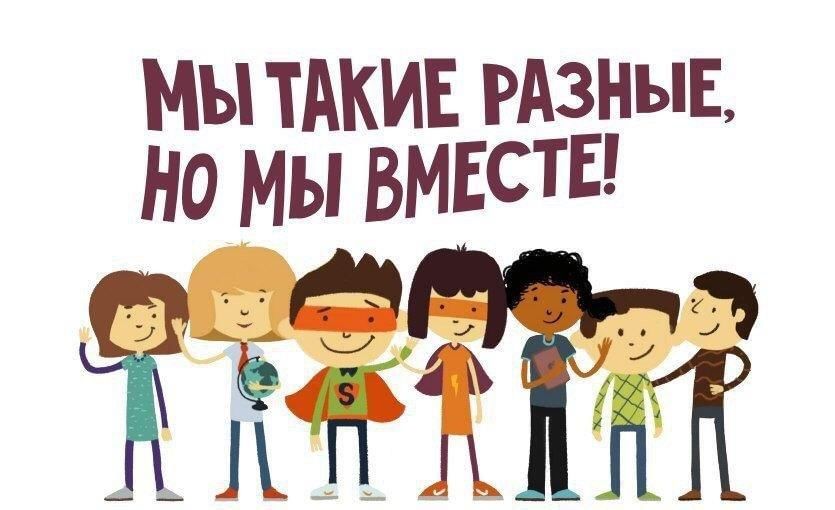 Упражнение «Сходства и отличия».Цель: показать подросткам, что у детей есть сходства и различия.- Я прошу встать девочек. Какие вы сегодня милые и обаятельные.- А теперь прошу встать мальчиков. Какие вы серьезные и мужественные.- Пожалуйста, встаньте те, у кого темные волосы.- Встаньте те, кто родился зимой.- Кому нравится время года осень?- Кто любит играть в футбол?- Кто любит слушать музыку.- Встаньте, пожалуйста, кто утром делает зарядку.- Встаньте, пожалуйста, те, кто умеет рисовать.- Кто любит гулять.- Кто самый веселый? Встаньте, пожалуйста.- Кто самый любознательный? - Кто любит конфеты.Вы заметили, что мы с вами отличаемся друг от друга. У нас разные вкусы, разные привычки, разные интересы, разные мнения. А еще мы дети разного роста, разного возраста (кто-то постарше, а кто-то чуть моложе), разной внешности: разный цвет волос, разный цвет глаз. Упражнение «Грецкий орех».Цель: осознание каждым участником своей индивидуальности.Материал: грецкие орехи (по числу участников), плотный мешочек.Высыпаем орехи в центре круга и просим каждого взять себе один. Участникам предлагается внимательно рассмотреть свой орешек, изучить его структуру, особенности строения, постараться запомнить все его индивидуальные черточки. Затем орехи складываются обратно в мешок, перемешиваются и снова высыпаются в центре круга. Задача каждого участника – найти свой орех.Как правило, свой узнается с первого взгляда. После того как все орехи нашли своих владельцев, приступаем к обсуждению. Интересно узнать, кто как свой орех запоминал и какой стратегией пользовался. На первый взгляд, кажется, что все орехи очень похожи, но если потратить время, чтобы присмотреться внимательней, то можно заметить, что они очень разные и почти невозможно перепутать свой орех с другими. Так и люди: все очень разные, у каждого свои индивидуальные черточки, своя красота и привлекательность. Нужно только ее почувствовать и понять.Упражнение «Компот».Цель: обеспечить разгрузку, позитивные эмоции. Каждому участнику присваивается название фрукта (яблоко, груша, апельсин). Один человек встает. Его стул убирается из круга. Когда вставший говорит «яблоко», пересаживаются только яблоки, когда «груша» – только груши, когда «апельсин» – апельсины, когда «компот» – пересаживаются все. Тот, кому не достается стула, становится ведущим.4. Упражнение «Мы разные – но мы вместе».Цель: умение высказать свое толерантное отношение к ближнему.Посмотрите на соседа слева, положите левую руку ему на плечо, взгляните друг другу в глаза и скажите: "Я уважаю, стараюсь понять и принимаю тебя", а теперь соседу справа положите правую руку на плечо, посмотрите друг другу в глаза и скажите: "Я уважаю, стараюсь понять и принимаю тебя".Не торопитесь отпускать руки, ведь пока мы все вместе, мы можем окрасить мир в яркие цвета, сделать его хоть капельку добрее и лучше.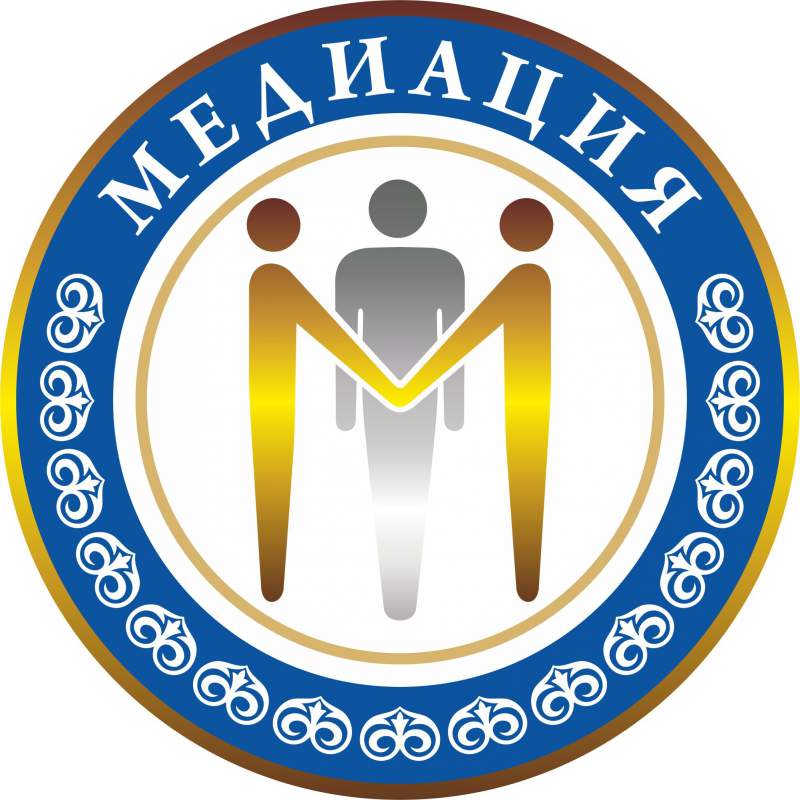 Информацию подготовилмедиатор:Кужелева А.В.Наш адрес: 646430Омская область; Муромцевский район; р.п. Муромцево; КОУ «Петропавловская школа-интернат»ppckoshi8@mail.ruФакс: (38158) 3-41-12Телефон: (38158) 3-41-12КОУ «Петропавловская школа-интернат»Буклет для обучающихсяДетям и подросткам:«Мы разные, но мы дружны»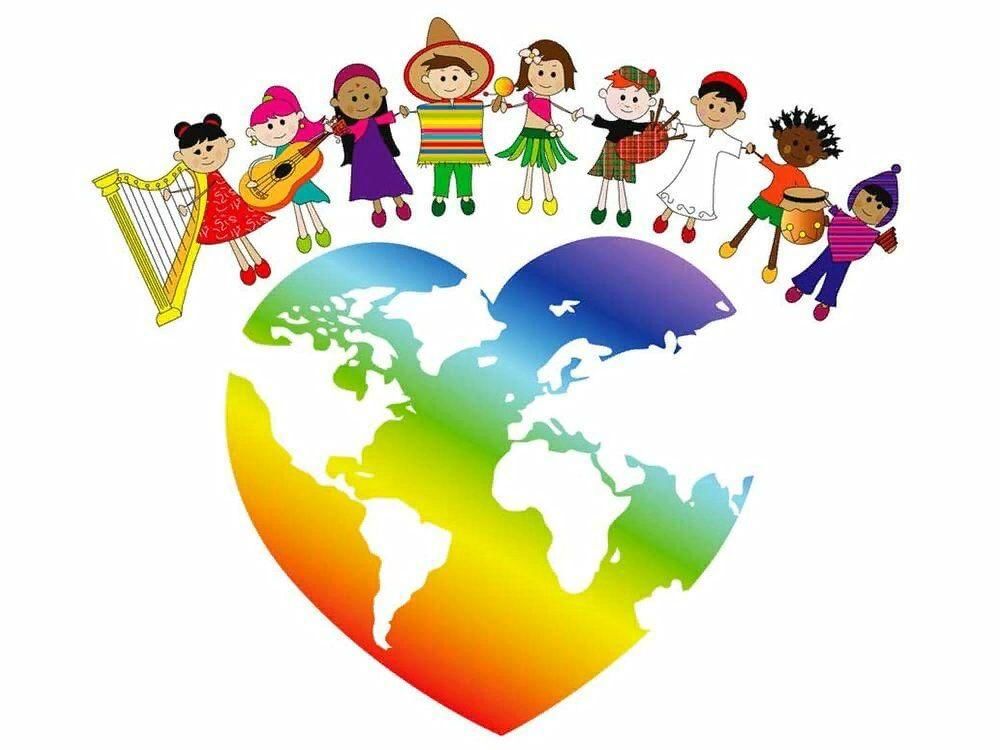 Муромцево, 2024